Name:______________________Date:_______________________Circle One: 	Pre-test    /	Post-testDo Edible Dormice Hold Secrets To The Fountain Of YouthDirections: Choose the correct answer out of the options provided and write it in the space provided._________Every time a strand of DNA is replicated the ends of the molecule known as the 

________ shorten.
A) telomeres
B) DNA
C) nucleotide
D) chromosomes


_________ The “molecule of heredity” is another name for __________.
A) Chromosomes
B) DNA
C) RNA
D) Telomeres



_________The nucleotide sequence “TTAGGG” in DNA will create _______________in a cell.
A) collagen
B) carbohydrates
C) glucose 
D) nothing
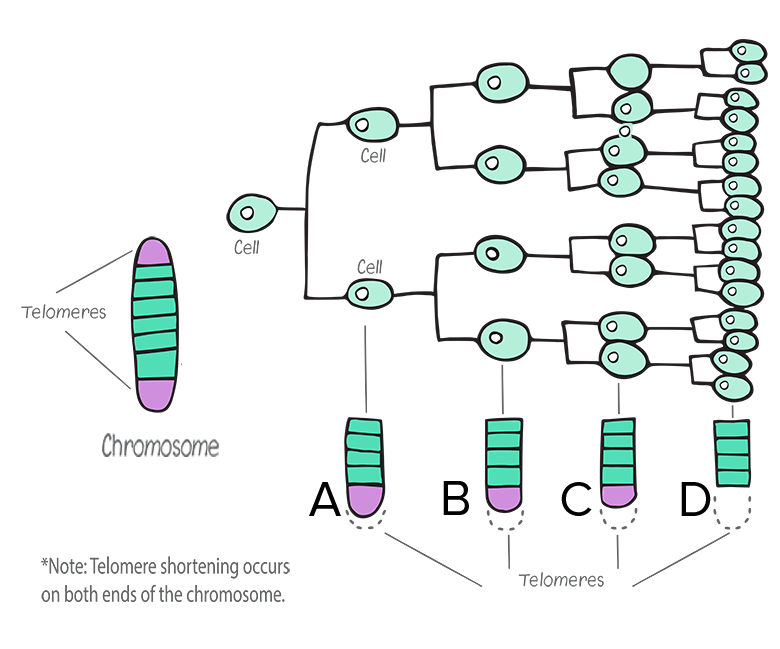 _________When a cell’s chromosomes reach stage D cellular death also known as  _____________ begins.
A) meiosis
B) apoptosis
C) mitosis
D) binary fission

_________ The length of the “ends” of an organism’s DNA is a trait that is ____________
A) completely random for each individual
B) determined by the climate of the organism’s ecosystem
C) mainly determined by both heredity and diet of an organism
D) inherited from previous generations
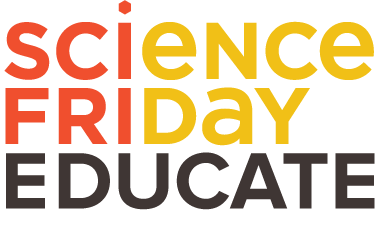 Answer Key:1) A2) B3) D 4) B5) C